Нижний Новгород - Уфа - МоскваЦена круиза на 1 человекаОсобенности круизаРаннее бронирование:9% – при 100% оплате до 01.11.20228% – при 100% оплате до 31.12.20225% – при 100% оплате до 01.02.20233% – при 100% оплате до 01.03.202310% – скидка именинникуПредоставляется при совпадении даты рождения со временем круиза +/- 5 дней до и после. Не предоставляется вместе с другими видами скидок и акций, кроме сезонной скидки и скидки постоянного клиента.10% – скидка молодоженамПредоставляется самим молодоженам, а также их друзьям и родственникам на рейсы с отправлением в течение одного календарного года со дня заключения брака и только на основные места. Скидка друзьям и родственникам молодожёнов действует только в случае, если они путешествуют вместе с молодожёнами (в одном рейсе). Для получения скидки нужно предъявить справку о подаче заявления в органы ЗАГС или оригинал (копию) свидетельства о заключении брака. Скидка не предоставляется вместе с другими скидками и акциями, кроме сезонной скидки.10% – скидка «Событие»Предоставляется парам, у которых в 2023 году юбилей свадьбы кратный 5-ти годам. Скидка действует в течение всего года только на основные места и только для этой пары, если они путешествуют вместе. Для получения скидки нужно предъявить оригинал (копию) свидетельства о заключении брака. Скидка не предоставляется вместе с другими скидками и акциями, кроме сезонной скидки.10% – скидка сотрудникам силовых ведомствПредоставляется сотрудникам силовых ведомств и членам их семей на основные места, если сотрудник путешествует вместе с семьёй (в одном рейсе) при предъявлении подтверждающих документов. Не суммируется с другими видами скидок и акций, кроме сезонной скидки.5% - скидка пенсионерамПредоставляется всем туристам старше 55 лет, независимо от гражданства, при размещении на основном месте. Не предоставляется вместе с другими скидками и акциями, кроме сезонной скидки и скидки постоянным клиентам. Распространяется на следующие рейсы: 29 апреля–2 мая, 29 апреля–9 мая, 2–6 мая, 10–14 мая, 14–19 мая, 10–19 мая, 19–21 мая, 22–26 мая, 22–31 мая, 26–31 мая, 31 мая–4 июня, 31 мая–9 июня, 4–9 июня, 18–25 июня, 18–26 июня, 18 июня–2 июля, 25 июня–2 июля, 26 июня–2 июля, 11–16 июля, 6–9 августа, 6–25 августа, 9–22 августа, 22–25 августа, 25–29 сентября, 29 сентября–1 октября.Дети путешествуют на специальных условияхПри оплате 2-х основных мест дети до 14 лет (включительно) на дополнительном месте путешествуют бесплатно. Данная акция не суммируется с другими акциями, специальными предложениями и скидками (в том числе со скидкой постоянного клиента), действующими на указанные рейсы в указанный период. При этом акция не отменяет сезонную скидку.Дополнительные условия размещения:15% – скидка детям до 14 лет (включительно) предоставляется при размещении в стандартных каютах, где места продаются по полной стоимости без дополнительных скидок (за верхнее или за дополнительное место). Не распространяется на одноместные каюты и каюты категорий «Полулюкс» и «Полулюкс с балконом»60% – скидка за размещение на дополнительных местах в каютах категории «Полулюкс с балконом А» и «Полулюкс с балконом Б».60% – доплата от цены основного места за одноместное размещение в каютах категории «А2 комфорт». Количество кают ограничено.80% - доплата за одноместное размещение от стоимости основного места в каютах категории «Полулюкс с балконом» и «Полулюкс»Программа круизаОписание круизаМаршрут: Нижний Новгород – Казань – Елабуга – Бирск – Уфа – Чистополь – Чебоксары – Нижний Новгород – Ярославль – МоскваВ стоимость круиза входитпроживание в каюте соответствующей категориитрехразовое питание: завтрак – шведский стол (вода, чай, кофе включены), обед и ужин – по заказному меню (вода, чай, кофе включены)экскурсионное обслуживание согласно программе круизаразвлекательная программа и путевая информация на бортуДополнительные напитки (бесплатно):чай, кофе для «ранних пташек» – за 1 час до завтрака в баре (в рейсах от 4 дней)завтрак – бокал игристого вина, морс, сокобед – бокал морсаужин – 1 бокал сока или алкогольного напитка (вино красное или белое/водка/коньяк)Дополнительно оплачиваетсяПроезд к месту начала и окончания круизаНапитки и закуски в барах на теплоходеДополнительные экскурсииДополнительные услуги на борту теплоходаНаземная программа в начальном и конечном пунктах маршрутаСтраховка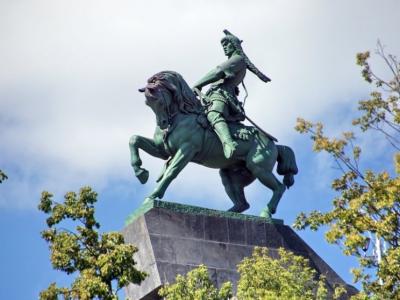 А3Н (трехместная, нижняя палуба)77 790 рубА3Н (трехместная, нижняя палуба) -9% до 01.11.202270 790 рубА2Н (двухместная, нижняя палуба)103 490 рубА2Н (двухместная, нижняя палуба) -9% до 01.11.202294 190 рубА2 комфорт (двухместная, главная палуба)103 490 рубА2 комфорт (двухместная, главная палуба) -9% до 01.11.202294 190 рубА2 комфорт (двухместная, средняя палуба)126 290 рубА2 комфорт (двухместная, средняя палуба) -9% до 01.11.2022114 990 рубПолулюкс Б (двухместная, средняя палуба)164 290 рубПолулюкс Б (двухместная, средняя палуба) -9% до 01.11.2022149 590 рубПолулюкс А (двухместная, средняя палуба)171 890 рубПолулюкс А (двухместная, средняя палуба) -9% до 01.11.2022156 490 рубА1 комфорт (одноместная, средняя или шлюпочная палуба)176 990 рубА1 комфорт (одноместная, средняя или шлюпочная палуба) -9% до 01.11.2022161 090 рубА1 комфорт с балконом (одноместная, шлюпочная палуба)189 890 рубА1 комфорт с балконом (одноместная, шлюпочная палуба) -9% до 01.11.2022172 790 рубПолулюкс с балконом Б (двухместная, шлюпочная палуба)195 590 рубПолулюкс с балконом Б (двухместная, шлюпочная палуба) -9% до 01.11.2022177 990 рубПолулюкс с балконом А (двухместная, шлюпочная палуба)212 890 рубПолулюкс с балконом А (двухместная, шлюпочная палуба) -9% до 01.11.2022193 790 рубДень 1  Отправление: 12:30. Страна: РоссияНижний НовгородПосадка на теплоход на Речном вокзале. Отправление из Нижнего Новгорода в 12:30.День 2  Прибытие: 09:30. Отправление: 14:00. Страна: РоссияКазань09:30 - 14:00: стоянка в КазаниЭкскурсии:Вариант 1: «Вдохновение столицей»Вариант 2: «Татарский разгуляй»День 3  Прибытие: 08:00. Отправление: 13:00. Страна: РоссияЕлабуга08:00 - 13:00: стоянка в ЕлабугеЭкскурсии:Вариант 1: «Елабуга Заповедная»Вариант 2: «Тебе – через сто лет…»День 4  Прибытие: 14:00. Отправление: 17:00. Страна: РоссияБирск14:00 - 17:00: стоянка в БирскеЭкскурсии: «Бирское купечество»День 5  Прибытие: 09:00. Отправление: 18:00. Страна: РоссияУфа09:00 - 18:00: стоянка в УфеЭкскурсии: «Уфа настоящая 1574-2021»День 6  Страна: РоссияДень на бортуРазвлекательная программа на борту теплохода.День 7  Прибытие: 11:00. Отправление: 14:30. Страна: РоссияЧистополь11:00 - 14:30: стоянка в ЧистополеЭкскурсии:Вариант 1: «Чистополь Пастернака»Вариант 2: «Чистополь – город на Каме»День 8  Прибытие: 09:30. Отправление: 16:00. Страна: РоссияЧебоксары09:30 - 16:00: стоянка в ЧебоксарахЭкскурсии:Вариант 1: «Солнечная Чувашия – Земля Космического Сокола»Вариант 2: «На родине В.И Чапаева»День 9  Прибытие: 08:00. Отправление: 09:00. Страна: РоссияНижний Новгород08:00 - 09:00: техническая стоянка в Нижнем НовгородеДень 10  Прибытие: 08:00. Отправление: 11:00. Страна: РоссияЯрославль08:00 - 11:00: стоянка в ЯрославлеЭкскурсии:Вариант 1: «Юбилейный Ярославль»Вариант 2: «Ароматный Ярославль»Вариант 3: «Фарфоровая сокровищница Ярославля»День 11  Прибытие: 22:00. Страна: РоссияМоскваПрибытие в Москву на Северный речной вокзал в 22:00. Сход с теплохода.МАЛЕНЬКИЙ ПРИНЦ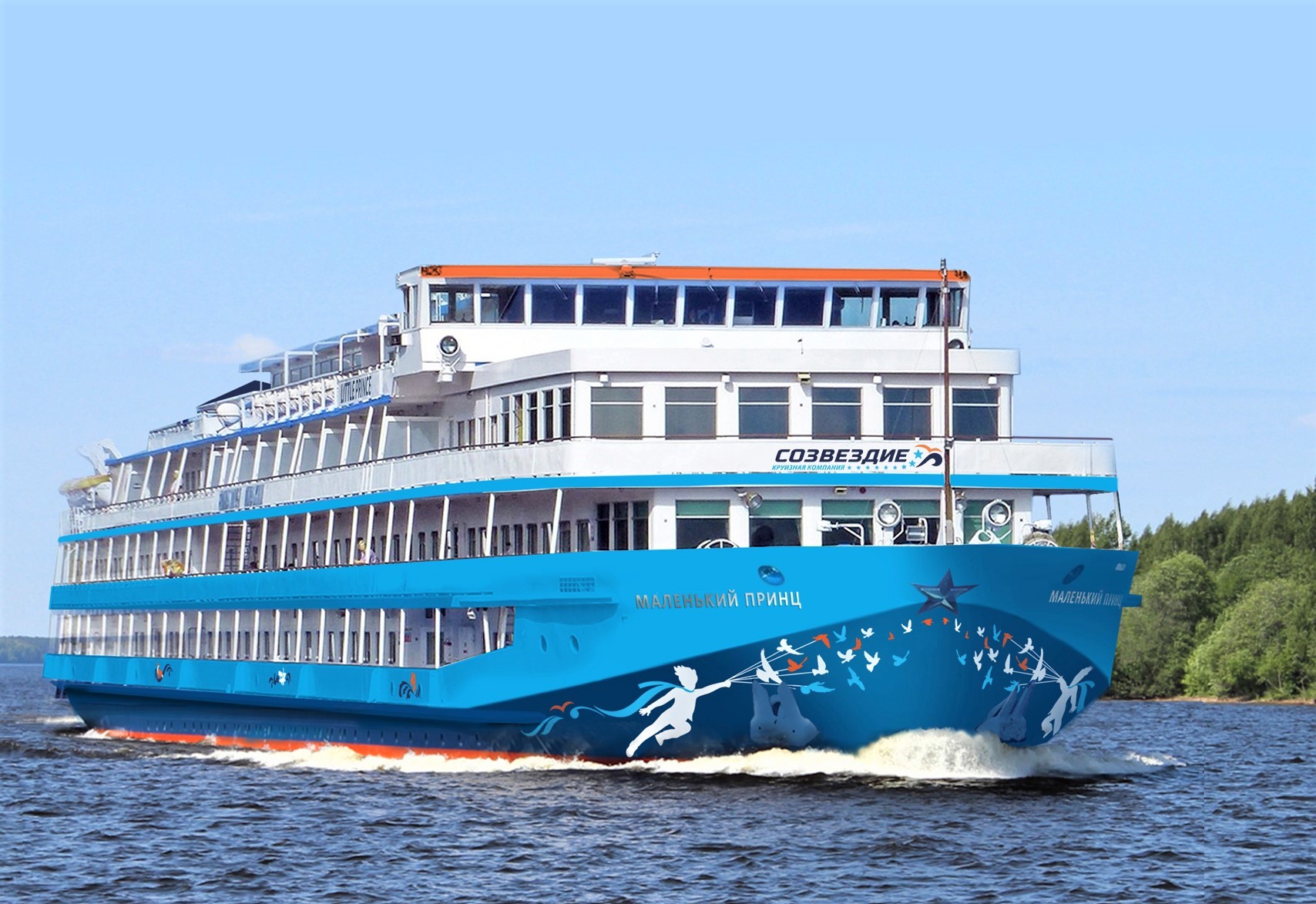 О ТЕПЛОХОДЕ«Маленький принц» – новый большой теплоход-пансионат круизной компании «Созвездие». Соотношение числа членов экипажа к числу гостей – 1:3.Судно прошло полную реконструкцию в 2003 и 2019 годах. К навигации-2022 теплоход будет дополнительно модернизирован: все каюты и общественные помещения будут обновлены, каюты на шлюпочной палубе будут оборудованы балконами.«Маленький принц» может принять на борт до 280 гостей, для которых подготовлены развлечения на любой вкус: от ежедневных занятий с профессиональным инструктором по одному из направлений фитнеса – пилатес, йога, степаэробик, до мастер-классов по рукоделию и концертных программ.Гостям предлагаются:– 44 просторные каюты категории «Полулюкс», 20 из них с индивидуальным балконом– 58 двухместных кают «Комфорт» с обновлённым дизайном, мебелью и отделкой– 13 одноместных кают «Комфорт» с обновлённым интерьером, в том числе одна каюта с балконом– 10 трехместных одноярусных кают на нижней палубеИменные каюты с балконом названы в честь выдающихся авторов мировой литературы: «Уильям Шекспир», «Федор Достоевский», «Эрих-Мария Ремарк», «Антон Чехов» и других.К услугам гостей: лаундж-бар «Небесный», панорамный бар «Хемингуэй», обзорный салон «Сент-Экзюпери», рестораны «Толстой» и «Пушкин», детский клуб, тренажеры на солнечной палубе. Каюты оборудованы спутниковым телевидением. Доступ к сети Wi-Fi обеспечивается на всем судне. НА БОРТУ ТЕПЛОХОДАбесплатный Wi-Fi на борту теплоходаспутниковое ТВкондиционер в общественных помещениях и каютахдетский клуб2 ресторана «Пушкин» и «Толстой»лаундж-бар «Небесный»панорамный бар «Хемингуэй» конференц-залмастер-салонтерраса на шлюпочной палубебиблиотекагладильная комнатасувенирные киоскишезлонги на солнечной палубетренажёрымедицинский пунктконференц-залтитан с горячей питьевой водойНа теплоходе-пансионате «Маленький принц» вас ждет не только разнообразный, но и полезный отдых. Профессиональные инструкторы каждое утро проводят утреннюю зарядку, организуют занятия йогой и пилатесом. На палубе стоят тренажеры, на которых вы можете позаниматься в любое время. А в ресторане и баре вам предложат фиточай и кислородный коктейль. А3н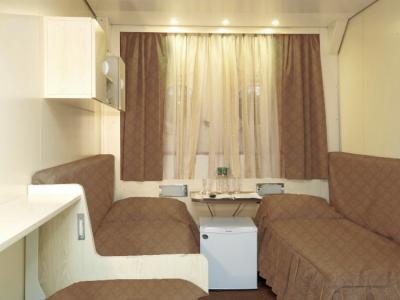 К каютам категории А3н относятся следующие номера: 101–108Трехместная каюта увеличенной площади со всеми удобствами, расположенная на нижней палубе.В каюте: три односпальные кровати, ванная комната (выделенная зона для душевой, раковина, туалет) шкаф, стол, два стула, зеркало, кондиционер, холодильник, радио, телевизор с кабельным и спутниковым вещанием, фен, розетки 220 V, щетка для одежды, плед для каждого туриста, питьевая вода, иллюминаторы.А2 комфорт (главная палуба)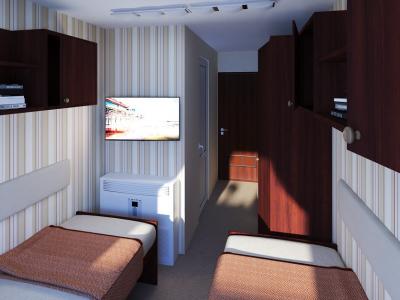 К каютам категории А2 комфорт (главная палуба) относятся следующие номера кают: 201–234Двухместная каюта со всеми удобствами, расположенная на главной палубе.В каюте: эргономичный дизайн, современная отделка, две односпальные кровати, шкаф для одежды, стол, мягкий пуф, зеркало, настенная полка, радио, телевизор с кабельным и спутниковым вещанием, телефон, фен, холодильник, пледы, тапочки, набор посуды, обзорное окно, оптимальное кол-во электрических розеток на 220V, щетка для одежды, кондиционер.А2 комфорт (средняя палуба)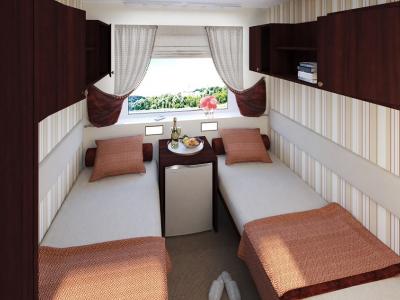 К каютам категории А2 комфорт (средняя палуба) относятся следующие номера кают: 319–342Двухместная каюта со всеми удобствами, расположенная на средней палубе. В каюте: эргономичный дизайн, современная отделка, две односпальные кровати, шкаф для одежды, стол, мягкий пуф, зеркало, вешалка для верхней одежды, настенная полка, радио, телевизор с кабельным и спутниковым вещанием, телефон, фен, холодильник, пледы, тапочки, набор посуды, обзорное окно, оптимальное кол-во электрических розеток на 220V, щетка для одежды, кондиционер. А1 комфорт (средняя палуба)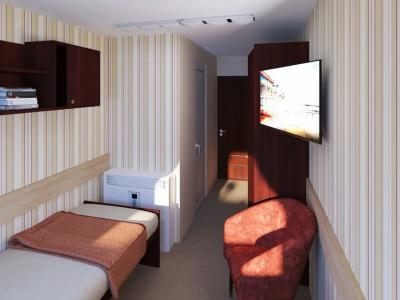 К каютам категории А1 комфорт (средняя палуба) относятся следующие номера кают: 317, 318, 351, 352Одноместная каюта со всеми удобствами, расположенная на средней палубе.В каюте: эргономичный дизайн, современная отделка, одна односпальная кровать, шкаф для одежды, стол, мягкий пуф, зеркало, вешалка для верхней одежды, настенная полка, радио, телевизор с кабельным и спутниковым вещанием, телефон, фен, холодильник, плед, тапочки, набор посуды, обзорное окно, оптимальное кол-во электрических розеток на 220V, щетка для одежды, кондиционер. А1 комфорт (шлюпочная палуба)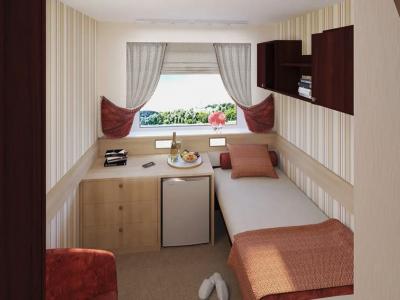 К каютам категории А1 комфорт относятся следующие номера кают: 423–430Одноместная каюта со всеми удобствами, расположенная на шлюпочной палубе.В каюте: эргономичный дизайн, современная отделка, одна односпальная кровать, шкаф для одежды, стол, мягкий пуф, зеркало, вешалка для верхней одежды, настенная полка, радио, телевизор с кабельным и спутниковым вещанием, телефон, фен, холодильник, плед, тапочки, набор посуды, обзорное окно, оптимальное кол-во электрических розеток на 220V, щетка для одежды, кондиционер. А1 комфорт с балконом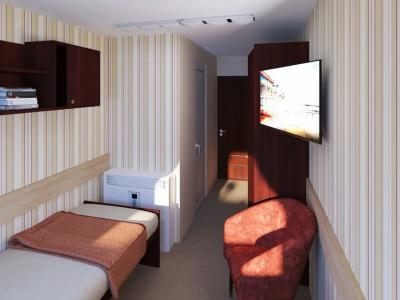 К каютам категории А1 комфорт с балконом относятся следующие номера кают: 401Одноместная каюта с балконом со всеми удобствами, расположенная на шлюпочной палубе.В каюте: односпальная кровать, ванная комната (выделенная зона для душевой, раковина, туалет), шкаф, стол, пуф, зеркало, холодильник, радио, телевизор с кабельным и спутниковым вещанием, фен, плед, щетка для одежды, питьевая вода, обзорное окно, персональный балкон с мебелью для отдыха.Полулюкс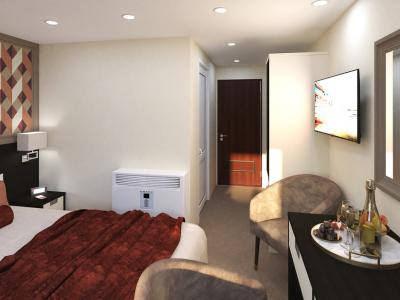 К каютам категории Полулюкс относятся следующие номера кают: 309–316, 343–350, 353–360Двухместная каюта увеличенной площади со всеми удобствами, расположенная на средней палубе.В каюте: одна двуспальная кровать (при необходимости трансформируется в две односпальные кровати), ванная комната (раковина, душевая кабина, туалет), прикроватные тумбы, пуф, стол, кресло, зеркало, сейф, холодильник, кондиционер, радио, шкаф, фен, плед для каждого туриста, телевизор с кабельным и спутниковым вещанием, розетки 220 V, обзорное окно. Возможно размещение ребенка до 14 лет (включительно) на дополнительном спальном месте (раскладная кровать – ширина 65 см).Дополнительные привилегии для гостей: косметика, туалетные принадлежности, щетка для одежды, банные халаты, маски для сна, тапочки, набор посуды и столовых приборов, чайная пара, питьевая вода и «приветственный набор» (игристый напиток, фрукты), мини-бар, капсульная кофемашина Bosch Tassimo (первая чашка – в подарок).Полулюкс с балконом Б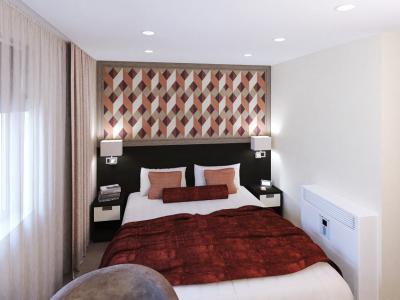 К каютам категории Полулюкс с балконом Б относятся следующие номера кают: 403, 406, 407, 410, 411, 414 , 415, 418, 419Каюты данной категории носят имена: В каюте: одна двуспальная кровать (при необходимости трансформируется в две односпальные кровати), ванная комната (душевая кабина, раковина, туалет), прикроватные тумбы, пуф, стол, кресло, зеркало, сейф, холодильник, кондиционер, радио, шкаф, фен, плед для каждого туриста, телевизор с кабельным и спутниковым вещанием, розетки 220 V, обзорное окно, стеклянная балконная дверь, персональный балкон с мебелью для отдыха.Двухместная каюта увеличенной площади со всеми удобствами, расположенная на шлюпочной палубе. Возможно размещение ребенка до 14 лет (включительно) на дополнительном спальном месте (раскладная кровать – ширина 65 см).Дополнительные привилегии для гостей: косметика, туалетные принадлежности, щетка для одежды, банные халаты, маски для сна, тапочки, набор посуды и столовых приборов, чайная пара, питьевая вода и капсульная кофемашина Bosch Tassimo (первая чашка - в подарок), «приветственный набор» (игристый напиток и фрукты), мини-бар.Полулюкс с балконом А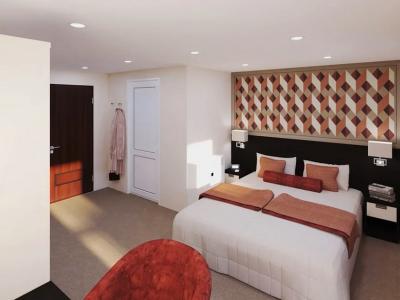 К каютам категории Полулюкс с балконом А относятся следующие номера кают: 404, 405, 408, 409, 412, 413, 416, 417,420, 421, 422В каютах 404, 405, 420: одна двуспальная кровать (при необходимости трансформируется в две односпальные кровати), ванная комната (раковина, душевая кабина, туалет), 2 прикроватные тумбы, пуф, стол, зеркало, сейф, стол журнальный, холодильник, кондиционер, радио, шкаф, фен, плед для каждого туриста, телевизор с кабельным и спутниковым вещанием, розетки 220 V, обзорное окно, стеклянная балконная дверь, персональный балкон с мебелью для отдыха. Двухместная каюта увеличенной площади с возможностью размещения до 4-х человек со всеми удобствами, расположенная на шлюпочной палубе. 2 дополнительных спальных места – двуспальный диван.В каютах 408, 409, 412, 416, 417, 421, 422: одна двуспальная кровать (при необходимости трансформируется в две односпальные кровати), ванная комната (раковина, душевая кабина, туалет), 2 прикроватные тумбы, пуф, стол, зеркало, сейф, стол журнальный и 2 кресла, холодильник, кондиционер, радио, шкаф, фен, плед для каждого туриста, телевизор с кабельным и спутниковым вещанием, розетки 220 V, обзорное окно, стеклянная балконная дверь, персональный балкон с мебелью для отдыха.Возможно размещение ребенка до 14 лет (включительно) на дополнительном спальном месте (раскладная кровать – ширина 65 см).Дополнительные привилегии для гостей: косметика, туалетные принадлежности, щетка для одежды, банные халаты, маски для сна, тапочки, набор посуды и столовых приборов, чайная пара, питьевая вода и капсульная кофемашина Bosch Tassimo (первая чашка - в подарок), «приветственный набор» (игристый напиток и фрукты), мини-бар.